  證照要求與證照資訊  ◎入學年度： 104學年度 ◎畢業門檻： 本系日間部大學部學生在學期間至少取得所屬模組證照一張(不計點數) 。必須再考取三個模組推薦合計60點數之專業證照，方得畢業。專業證照點數如下表所示。 ◎專業證照： 「●」表示學生所屬模組推薦之專業證照。 認定點 綠色 運動 餐旅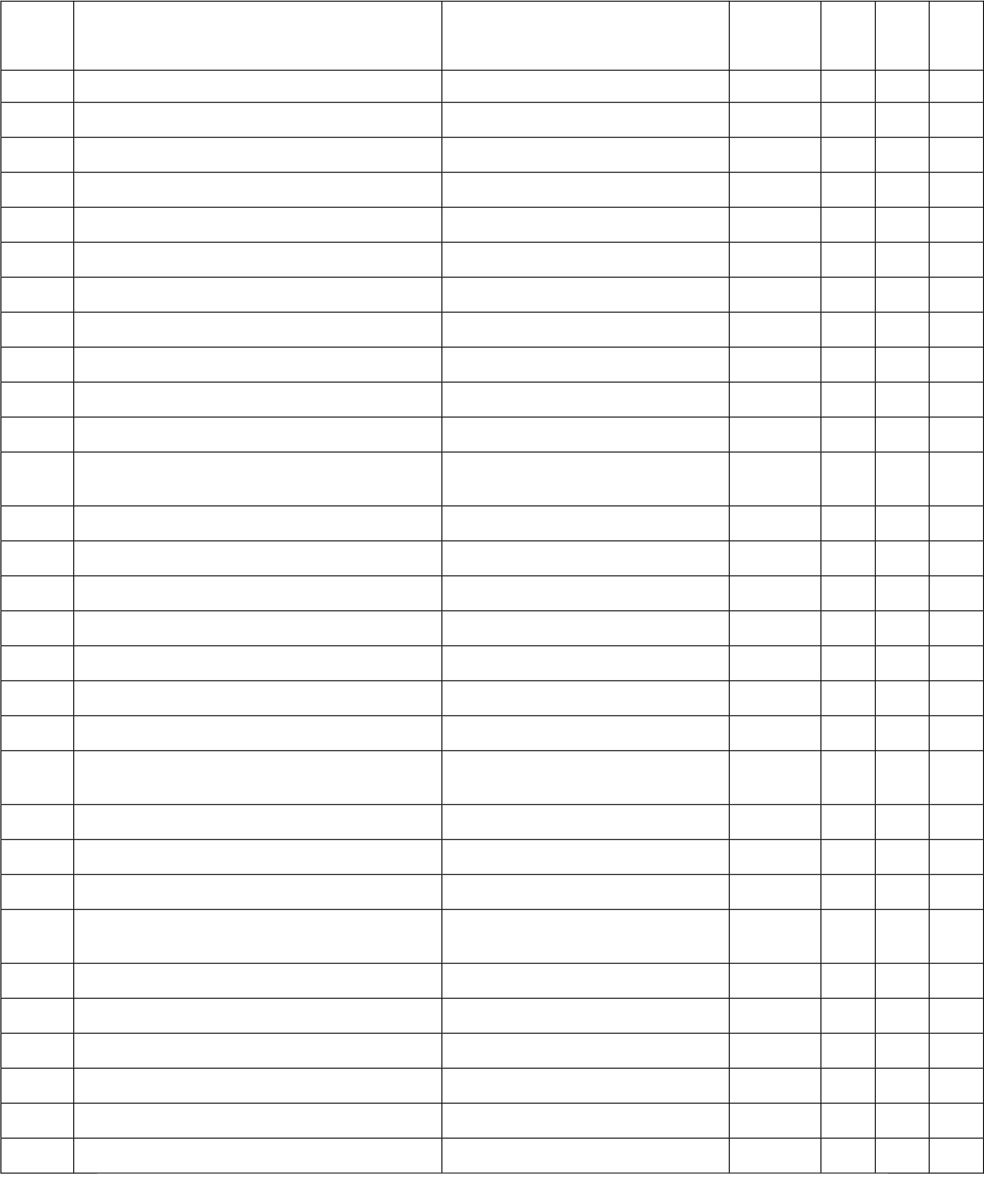  編號 	證照名稱 	發證單位 數 旅遊 休閒 管理全國聯合會 旅行業資訊管理系統 科威資訊股份有限公司 30 ● ● ● 旅行業電子商務系統認證 科威資訊股份有限公司 30 ● ● ● 旅館資訊系統規劃師認證 中華企業資源規劃學會 30 ● ● ● 食品安全管制系統HACCP(基礎訓練) 食品藥物管理署委託辦理 	30 	 	 ● 食品安全管制系統HACCP(專業訓練) 食品藥物管理署委託辦理 	30 	 	 ● 餐飲管理與服務(AHLEI) 	美國飯店業教育協會 	30 	 	 ● 餐飲營運管理(AHLEI) 	美國飯店業教育協會 	30 	 	 ● 飯店設施管理(AHLEI) 美國飯店業教育協會 30   ● 旅館客務部營運與管理(AHLEI) 美國飯店業教育協會 30 ●  ● 西餐烹調技術士丙級 	行政院勞動部 	30 	 	 ● 中式麵食加工技術士丙級酥(油)皮&行政院勞動部 	30 	 	 ● 糕(漿)皮類 會議展覽接待禮儀 中華民國應用商業管理協會 30   ● 觀光餐飲會場統籌師 中華民國應用商業管理協會 30   ● 休閒民宿經營管理人才 中華民國應用商業管理協會 30 ●  ● 觀光餐旅經營管理分析師 CEO國際認證中心 30   ● 觀光餐旅經營管理規劃師 CEO國際認證中心 30   ● 觀光餐旅經營管理分析師 CEO國際認證中心 30   ● 初級流通連鎖經營管理考證 	中華工商流通發展協會 	30 	●  ● 中式麵食加工技術士乙級酥(油)皮行政院勞動部 	50 	 	 ● 類&糕(漿)皮類 西點烘焙技術士乙級 行政院勞動部 50   ● 就業服務技術士乙級 行政院勞動部 50   ● 國際博弈產業服務資格認證 澳洲皇家布里斯本技術學院 30 ● ● ● 中國民航信息網絡股份有限 	 30 	●  ● 中航信航空基礎定位認證 公司 CES葡萄酒初階侍酒師 中華民國應用商業管理協會 30   ● Food & Beverage(F&B) 中華民國應用商業管理協會 40 ● ● ● Front Office 中華民國應用商業管理協會 40 ● ● ● Housekeeping 中華民國應用商業管理協會 40 ● ● ● Spa & Fitness 中華民國應用商業管理協會 40 ● ● ● 遊程規劃師初階認證 中華民國遊程規劃設計協會 30 ● ● ● 說明: 學生取得表列外相關證照，於每學期末填具（證照認列申請表）並檢附取得證照書正本，向系辦公室申請，經系證照輔導委員會審議後，主任核定，始得認列。 畢業審查：於第二學年第一學期開學後二星期內，檢附取得證照證書/競賽證明影本，交由班代統一收齊後，送交系辦公室進行審核。如有疑議者提系證照輔導委員會審議。 考證訊息、補助學生考取專業證照報名費、校外專業競賽獲獎及補助內容，請參閱本校學生發展中心/就業暨校友服務網頁http://job.cyut.edu.tw/CareerGuide/FrontShow/index.aspx  編號  證照名稱 發證單位 認定點數 綠色旅遊運動  休閒餐旅  管理1 華語導遊證照 考選部 60 ● ● ● 2 華語領隊證照 考選部 60 ● ● ● 3 外語導遊證照 考選部 70 ● ● 4 外語領隊證照 考選部 70 ● ● 5 會議展覽服務業人才初階認證 經濟部國貿局 30 ● ● ● 6 會議展覽服務業人才進階認證 經濟部國貿局 60 ● ● ● 7 門市服務丙級技術士 行政院勞動部 30 ● 8 門市服務乙級技術士 行政院勞動部 70 ● 9 餐旅服務丙級技術士 行政院勞動部 50 ● 10 飲料調製丙級技術士 行政院勞動部 50 ● 11 飲料調製乙級技術士 行政院勞動部 70 ● 12 導覽解說 各政府部門及具公信力單位 30 ● 13 救生員 國內專業運動相關協會 30 ● 14 急救員 國內專業運動相關協會 30 ● 15 水中體適能指導員 國內專業運動相關協會 30 ● 16 瑜珈師資證照 國內專業運動相關協會 30 ● 17 初級運動急救證 國內專業運動相關協會 30 ● 18 初級運動按摩指導員 國內專業運動相關協會 30 ● 19 水上救生員 中華民國水上救生總會 50 ● 20 水上救生員教練證 中華民國水上救生總會 70 ● 21 水上救生員 中華民國紅十字會 50 ● 22 A級教練或裁判證 中華民國紅十字會 全國體總、大專體總或各單項運動委員會 90 ● 23 B級教練或裁判證 中華民國紅十字會 全國體總、大專體總或各單項運動委員會 70 ● 24 C級教練或裁判證 中華民國紅十字會 全國體總、大專體總或各單項運動委員會 30 ● 25 YMCA體適能指導員 國際專業運動相關協會 50 ● 26 YMCA團體有氧教練 國際專業運動相關協會 50 ● 27 AFAA國際基本有氧PC 國際專業運動相關協會 70 ● 28 AFAA重量訓練WT 國際專業運動相關協會 70 ● 29 AFAA墊上核心訓練MAT 國際專業運動相關協會 70 ●  編號  證照名稱 發證單位 認定點數 綠色旅遊運動  休閒餐旅  管理30 AFAA階梯有氧STEP 70 ● 31 AFAA拳擊有氧KB 國際專業運動相關協會 70 ● 32 AFAA個人體適能顧問PFT 國際專業運動相關協會 70 ● 33 AFAACPR+AED基本救命術 國際專業運動相關協會 70 ● 34 校院青年活動企劃師 台灣企劃塾 50 ● ● ● 35 TBSA商務企劃能力初級檢定 社團法人台灣商務策劃協會 30 ● ● ● 36 TBSA商務企劃能力進階檢定 社團法人台灣商務策劃協會 50 ● ● ● 37 CAPM助理國際專案管理師 國際專案管理學會(Project Management Institute,PMI) 40 ● ● ● 38 IPMA專案管理證照A 級 國際專案管理學會 (International Project Management Professional, IPMA) 90 ● ● ● 39 IPMA專案管理證照B 級 國際專案管理學會 (International Project Management Professional, IPMA) 70 ● ● ● 40 IPMA專案管理證照C 級 國際專案管理學會 (International Project Management Professional, IPMA) 50 ● ● ● 41 IPMA專案管理證照D 級 國際專案管理學會 (International Project Management Professional, IPMA) 30 ● ● ● 42 美國飯店業協會飯店業督導CHS國際認證  美國飯店業協會AH&LA 50 ● 43 加利略航空票務系統認證 有方國際股份有限公司 30 ● 44 阿馬迪斯航空票務 台灣亞瑪迪斯有限公司 30 ● 45 國際專業調酒師初階認證 國際調酒協會(International Bartender Association,IBA) 40 ● 46 國際專業調酒師中階認證 國際調酒協會(International Bartender Association,IBA) 60 ● 47 國際葡萄酒認證 國際調酒協會(International Bartender Association,IBA) 60 ● 48 專業咖啡師初級認證 中華民國國際調酒協會 40 ● 49 Qualicert 服務認證主導稽核員 台灣檢驗科技股份有限公司 50 ● ● ● 50 TIMS行銷專業能力－初階行銷企劃 台灣行銷科學學會 30 ● ● ● 51 TIMS行銷專業能力－中階行銷企劃 台灣行銷科學學會 50 ● ● ● 52 西餐服務人員能力檢定 中華國際觀光教育協會 中華民國商業職業教育學會 40 ● 53 國際行銷初級人才認證檢定 中華民國外銷企業協進會 30 ● ● ● 54 運動傷害防護證照 台灣運動傷害防護學會 30 ● 55 運動設施經理人初級 台灣體育運動管理學會 30 ● 56 運動設施經理人中級 台灣體育運動管理學會 50 ● 57 動力小船營業級駕駛執照 交通部 70 ● 58 動力小船自用級駕駛執照 交通部 50 ● 59 葡萄酒初階品鑑認證 中華民國國際調酒協會 40 ● 60 葡萄酒中階品鑑認證 中華民國國際調酒協會 60 ● 61 國際侍酒師初級認證 國際侍酒師協會 40 ● 62 國際侍酒師中級認證 國際侍酒師協會 60 ● 63 WSET Foundation Certificate 英國「葡萄酒及烈酒教育基40 ●  編號  證照名稱 發證單位 認定點數 綠色旅遊運動  休閒餐旅  管理金會認證」 64 WSET Intermediate Certificate 英國「葡萄酒及烈酒教育基金會認證」 60 ● 65 WSET International Higher Certificate 英國「葡萄酒及烈酒教育基金會認證」 70 ● 66 City & Guilds國際咖啡調配師 英國倫敦城市行業協會 50 ● 67 JOHNNY G SPINNING飛輪證照 Johnny G Spinning Instructor 30 ● 68 CRMA顧客關係管理助理管理師 中華民國全國商業總會 30 ● ● ● 69 CRMS顧客關係管理系統應用師 中華民國全國商業總會 30 ● ● ● 70 SQMS服務品質管理證照 中華民國全國商業總會 30 ● ● ● 71 服務業管理師 矩陣管理顧問有限公司 30 ● ● ● 72 領導管理師 育峰管理顧問有限公司 30 ● ● ● 73 行銷策略師 育峰管理顧問有限公司 30 ● ● ● 74 策略管理規劃師 育峰管理顧問有限公司 30 ● ● ● 75 國際企業策略規劃師 育峰管理顧問有限公司 30 ● ● ● 76 開放性水域初階潛水員 國際潛水學校聯盟 (Association of Diving School International,ADS)40 ● 77 開放性水域初階潛水員 國際水肺潛水學校(Scuba School Internatioal,SSI) 70 ● 78 初階觀光行銷證照 台灣行銷科學學會 30 ● ● ● 79 勞工安全衛生管理甲級技術士 行政院勞動部 90 ● ● ● 80 勞工安全衛生管理乙級技術士 行政院勞動部 70 ● ● ● 81 防火管理員 內政部消防署核准之專業訓練機構 30 ● ● ● 82 室內空氣品質管理人員 行政院環保署 30 ● ● ● 83 營業衛生自主管理員 縣(市)政府衛生局 30 ● ● ● 84 OHSAS 18001職業安全衛生管理 系統內部稽核員 法國標準協會 (AFNOR Group) 30 ● ● ● 85 ISO 22000食品安全管理 系統內部稽核員 法國標準協會 (AFNOR Group) 30 ● ● ● 86 國際禮儀接待員乙級 華夏訓評職能評鑑委員會 50 ● 87 WBSA初階商務企劃 社團法人台灣商務策劃協會 40 ● ● ● 88 調查與研究方法分析師 三星統計服務有限公司 30 ● ● ● 89 營業衛生管理人員認證課程 台中市政府衛生局 30 ● ● ● 90 營業衛生管理人員繼續教育課程 台中市政府衛生局 30 ● ● ● 91 國民旅遊領團人員認證 台北市旅行商業同業公會 30 ● ● ● 92 國民旅遊領團人員職前訓練 中華民國旅行商業同業公會30 ● ● ● 